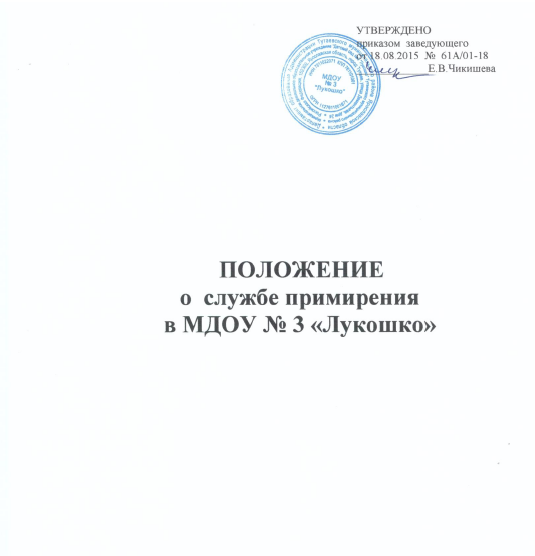 1. Общие положенияСлужба примирения является социальной службой,  действующей в Муниципальном дошкольном образовательном учреждении «Детский сад № 3 «Лукошко» Тутаевского муниципального района (далее МДОУ), которая объединяет участников образовательных отношений, заинтересованных в разрешении конфликтов и развитии практики восстановительной медиации.Служба примирения МДОУ является альтернативой другим способам реагирования на споры, конфликты, противоправные поведения или правонарушения работников, родителей (законных представителей) и воспитанников. Служба примирения  МДОУ является приоритетным способом реагирования, то есть сторонам конфликта предлагается в первую очередь обратиться в Службу примирения, а при их отказе или невозможности решить конфликт путем переговоров и медиации МДОУ может применить другие способы решения конфликта и/или меры воздействия. Служба примирения МДОУ действует на основании действующего законодательства, Устава Муниципального дошкольного образовательного учреждения «Детский сад № 3 «Лукошко» Тутаевского муниципального района и настоящего Положения.2. Цели и задачи  службы примирения МДОУЦелями службы примирения является:Распространение среди участников образовательных отношений  МДОУ цивилизованных форм разрешения конфликтов. Помощь в разрешении конфликтных и криминальных ситуаций на основе принципов восстановительной медиации. Снижение количества административного реагирования на правонарушения.Задачами службы примирения МДОУ являются: Проведение примирительных программ (восстановительных медиаций, кругов сообщества, семейных конференций и т.д.) для участников конфликтов и криминальных ситуаций. Обучение  воспитанников, педагогов, родителей (законных представителей) и других участников образовательных отношений цивилизованным методам урегулирования конфликтов.Организация просветительных мероприятий и информирование участников образовательных отношений о миссии, принципах и технологии восстановительной медиации.3.	Принципы деятельности службы примирения МДОУ3.1.	 Деятельность службы примирения основана на следующих принципах: Принцип добровольности, предполагающий как добровольное участие обучающихся (воспитанников), педагогов, родителей (законных представителей) и других участников образовательных отношений в организации работы службы, так и обязательное согласие сторон, вовлеченных в конфликт, на участие в примирительной программе. Допускается направление сторон конфликта и их законных представителей на предварительную встречу с медиатором, после которой стороны могут участвовать или не участвовать в программе восстановительного разрешения конфликта и криминальной ситуации.Принцип конфиденциальности, предполагающий обязательство службы примирения МДОУ не разглашать полученные в ходе программ сведения за исключением примирительного договора (по согласованию с участниками встречи и подписанный ими). Также исключение составляет ставшая известная  медиатору информация о возможном нанесении ущерба для жизни, здоровья и безопасности. Принцип нейтральности, запрещающий службе примирения МДОУ принимать сторону одного из участников конфликта (в том числе администрации). Нейтральность предполагает, что служба примирения не выясняет вопрос о виновности или невиновности той или иной стороны, а является независимым посредником, помогающим сторонам самостоятельно найти решение. Если медиатор понимает, что не может сохранять нейтральность из-за личностных взаимоотношений с кем-либо из участников, он должен отказаться от медиации или передать её другому медиатору.4.	Порядок формирования службы примирения МДОУ4.1. В состав службы примирения МДОУ  входят заведующий МДОУ, педагог-психолог, педагоги МДОУ, прошедшие обучение проведению примирительных программ. Руководителем службы назначается педагог-психолог или иной педагогический работник МДОУ, на которого возлагаются обязанности по руководству службой примирения приказом заведующего МДОУ. Руководителем службы примирения может быть человек, прошедший обучение проведению примирительных программ.Вопросы членства в службе примирения и иные вопросы, не регламентированные настоящим Положением, могут определяться Уставом, принимаемым службой примирения самостоятельно.5.	Порядок работы службы примирения МДОУ5.1. Служба примирения может получать информацию о случаях конфликтного или криминального характера от работников, воспитанников,  администрации МДОУ, членов службы примирения, родителей (законных представителей). Служба примирения принимает решение о возможности или невозможности примирительной программы в каждом конкретном случае самостоятельно, в том числе на основании предварительных встреч со сторонами конфликта. При необходимости о принятом решении информируются должностные лица МДОУ. При несогласии сторон, им могут быть предложены психологическая помощь или другие существующие в образовательной организации формы работы.  Примирительная программа начинается в случае согласия конфликтующих сторон на участие в данной программе. Если действия одной или обеих сторон могут быть квалифицированы как правонарушение или преступление для проведения программы также необходимо согласие родителей (законных представителей) или их участие во встрече. В случае если примирительная программа планируется, когда дело находится на этапе дознания, следствия или в суде, то о ее проведении ставится в известность администрация МДОУ и при необходимости производится согласование с соответствующими органами внутренних дел. Переговоры с родителями (законными представителями) и должностными лицами проводит руководитель службы примирения.В случае, если конфликтующие стороны воспитанники, примирительная программа проводится с согласия воспитателя и/или/ родителя (законного представителя. Примирительная программа не может проводиться по фактам правонарушений, связанных с употреблением наркотиков и крайними проявлениями жестокости.Служба примирения самостоятельно определяет сроки и этапы проведения программы в каждом отдельном случае. В случае если в ходе примирительной программы конфликтующие стороны пришли к соглашению, достигнутые результаты могут фиксироваться в письменном примирительном договоре или устном соглашении. При необходимости служба примирения передает копию примирительного договора администрации МДОУ. Служба примирения помогает определить способ выполнения обязательств, взятых на себя сторонами в примирительном договоре, но не несет ответственность за их выполнение. При возникновении проблем в выполнении обязательств, служба примирения может проводить дополнительные встречи сторон и помочь сторонам осознать причины трудностей и пути их преодоления, что должно быть оговорено в письменном или устном соглашении. При необходимости служба примирения информирует участников примирительной программы о возможностях других специалистов (социального педагога, психолога, имеющихся на территории учреждений социальной сферы).Деятельность службы примирения фиксируется в журналах и отчетах, которые являются внутренними документами службы. Куратор службы обеспечивает мониторинг проведенных программ, проведение супервизий с медиаторами на соответствие их деятельности принципам восстановительной медиации. 5.15.  Медиация не являются психологической процедурой, и потому не требуют обязательного согласия со стороны родителей (законных представителей). Однако,  руководитель службы примирения МДОУ старается по возможности информировать и привлекать родителей (законных представителей) в медиацию (а по указанным в пунктах 5.3 и 5.4 участие родителей (законных представителей) или согласие на проведение медиации в их отсутствие является обязательным).5.16.  По согласованию с администрацией дошкольного образовательного учреждения и руководителем службы примирения МДОУ, медиаторы могут проводить медиацию по конфликтам между работниками и администрацией, конфликтам родителей (законных представителей) и их детей, а также по семейным конфликтам и спорам. Если споры возникли из гражданских правоотношений, в том числе в связи с осуществлением предпринимательской и иной экономической деятельности, а также из трудовых правоотношений и семейных правоотношений, деятельность медиатора и его квалификация регулируется  139-ФЗ РФ «Об альтернативной процедуре урегулирования споров с участием посредника (процедуре медитации)».6. Организация деятельности  службы примирения МДОУ6.1. Службе примирения по согласованию с администрацией МДОУ предоставляется помещение для сборов и проведения примирительных программ, а также возможность использовать иные ресурсы дошкольного образовательного учреждения - такие, как оборудование, оргтехника, средства информации и другие.6.2. Должностные лица МДОУ оказывают службе примирения содействие в распространении информации о деятельности службы среди работников, воспитанников, родителей (законных представителей).6.3. Служба примирения в рамках своей компетенции взаимодействует со  специалистами МДОУ и других образовательных организаций.6.4. Администрация МДОУ содействует службе примирения в организации взаимодействия с педагогами и специалистами МДОУ, социальными службами и другими организациями. Администрация стимулирует работников обращаться в службу примирения или самим использовать восстановительные практики. 6.5. Администрация МДОУ поддерживает участие руководителя службы примирения в собраниях ассоциации (сообщества) медиаторов.6.6. В случае если примирительная программа проводилась по факту, по которому возбуждено уголовное дело, администрация МДОУ может ходатайствовать о приобщении к материалам дела примирительного договора, а также иных документов в качестве материалов, характеризующих личность обвиняемого, подтверждающих добровольное возмещение имущественного ущерба и иные действия, направленные на заглаживание вреда, причиненного потерпевшему.6.7. В случае если стороны согласились на примирительную встречу (участие в Круге сообщества, Семейной конференции и т.д.), то административные действия в отношении данных участников конфликта приостанавливаются. Решение о необходимости возобновления административных действий принимаются после получения информации о результатах работы службы примирения и достигнутых договоренностях сторон.6.8.  Служба примирения может вносить на рассмотрение администрации МДОУ предложения по снижению конфликтности в дошкольном образовательном учреждении.7. Заключительные положения7.1. Настоящее положение вступает в силу с момента утверждения.7.2. Изменения в настоящее положение вносятся руководителем МДОУ по предложению службы примирения или коллегиальных органов управления Учреждением. 